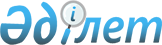 О признании утратившим силу решения акима Тимирязевского района от 30 января 2015 года № 5 "Об объявлении на территории Тимирязевского района Северо-Казахстанской области чрезвычайной ситуации природного характера"Решение акима Тимирязевского района Северо-Казахстанской области от 23 февраля 2015 года № 11      В соответствии статьей 37 Закона Республики Казахстан от 23 января 2001 года "О местном государственном управлении и самоуправлении в Республике Казахстан" аким Тимирязевского района Северо-Казахстанской области РЕШИЛ:

      1. Признать утратившим силу постановление акимата Тимирязевского района от 30 января 2015 года № 5 "Об объявлении на территории Тимирязевского района Северо-Казахстанской области чрезвычайной ситуации природного характера" (зарегистрировано в Реестре государственной регистрации нормативных правовых актов под № 3097, опубликовано 14 февраля 2015 года в районных газетах "Көтерілген тың", "Нива").

      2. Контроль за исполнением настоящего решения возложить на исполняющую обязанности руководителя аппарата акима Тимирязевского района Северо-Казахстанской области Плотникову Л.А.


					© 2012. РГП на ПХВ «Институт законодательства и правовой информации Республики Казахстан» Министерства юстиции Республики Казахстан
				
      Аким района

Е. Базарханов
